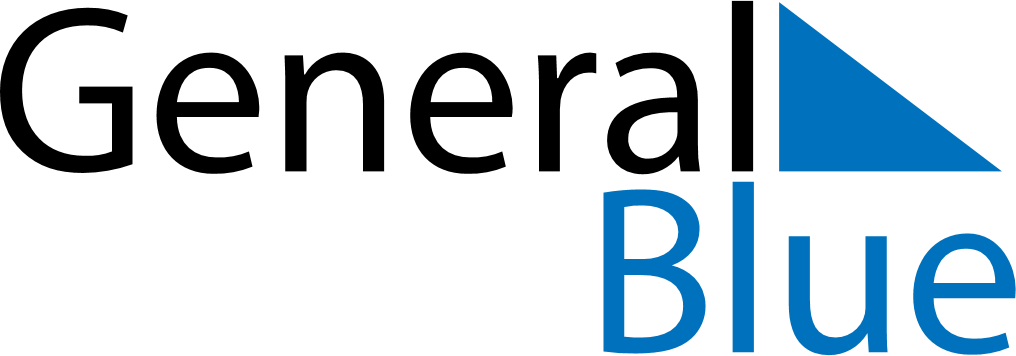 Weekly CalendarAugust 1, 2021 - August 7, 2021Weekly CalendarAugust 1, 2021 - August 7, 2021Weekly CalendarAugust 1, 2021 - August 7, 2021Weekly CalendarAugust 1, 2021 - August 7, 2021Weekly CalendarAugust 1, 2021 - August 7, 2021Weekly CalendarAugust 1, 2021 - August 7, 2021SUNDAYAug 01MONDAYAug 02TUESDAYAug 03WEDNESDAYAug 04THURSDAYAug 05FRIDAYAug 06SATURDAYAug 07